Headquarters of the National Anti-Suffrage Association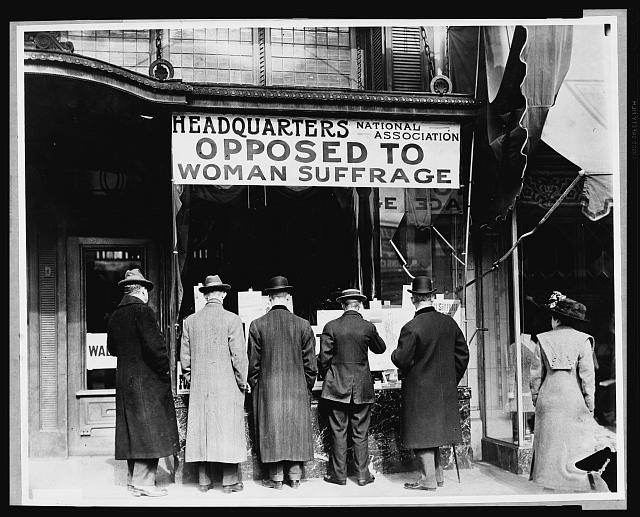 Ca. 1911		Photo credit: Harris & Ewing